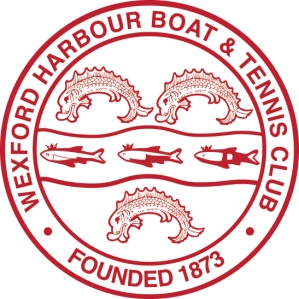 Wexford Harbour Boat and Tennis ClubJunior Sailing ISA courses 2017Application Form for Sailing Instructors and AssistantsWexford Harbour Boat and Tennis Club is seeking applications for various levels of sailing instructor for courses running from July 3rd 2017 until August 11th. WHBTC instructors should be professional, with a passion for sailing and an enthusiasm for teaching. They must be active sailors in their own time. They must be available for interview on the water and shore based in early 2017.We look for professionals who have experience driving ribs and teaching children.All applicants must have the relevant instructorship qualifications for the positions to which they are applying.All assistants must be 15 or over on 3rd July 2017 be active sailors and ideally have completed a minimum of 2 level 4 ISA courses ( ABH, Go racing, Kites and Wires, Adventure)All applications MUST be accompanied by copies of the relevant certificates unless you were recently employed by WHBTC and expiry date is still valid. These certificates are: ISA Instructor, Powerboat /Safety Boat and First Aid Certificate.To apply, please complete and email this form before February 28th  to : jo@whbtc.ie Interviews will commence in February so don’t delay till the end of Feb to apply.PLEASE USE BLOCK CAPITALS.Sailing Employment
Please complete the following in relation to your sailing employment starting with your most recent and working downwards. Please include private/club coaching here.Sailing Experience
Please complete the following in relation to your dinghy sailing/racing experience.Regular dinghy sailing is a pre-requisite for all instructor applicants to WHBTC.
Other Sports / Hobbies:
…………………………………………………………………………………………………………………………………………………………………………………………………………………………………………………………………………………………………………………………………………………………………………..............................................................................................................................................................................................Qualifications / Awards:
……………………………………………………………………………………………………………………………………………………………………………………………………………………………………………………………………………………………………………………………………………………………………………………………………………………………………………………………………………………………………………………………………………………………….Experience Working With Children:
……………………………………………………………………………………………………………………………………………………………………………………………………………………………………………………………………………………………………………………………………………………………………………………………………………………………………………………………………………………………………………………………………………………………….

Experience either voluntary or community based:
……………………………………………………………………………………………………………………………………………………………………………………………………………………………………………………………………………………………………………………………………………………………………………………………………………………………………………………………………………………………………………………………………………………………….
References

Please tick the boxes below to confirm that you are enclosing the relevant certificates required for your application.I declare all the given information to be true and give my permission for any enquiries to be made to establish qualifications, experience and character as required. This may include enquiries from past/present employers.Personal Details  Complete in BLOCK CapitalsNameAddressMobile NumberEmail (used for all correspondence)Age and DOBPPS NumberCurrent Education StatusWhere do you mainly sail?ISA Instructor QualificationsPlease Tick Box(es) below (only if you hold a current qualification in that category)Date Of ExpiryWhere course was completedDinghy InstructorKites and WiresAdventure InstructorCara na MaraSenior InstructorPowerboat Qualification (State Type)VHFFirst AidWhere 
(Club/Centre where you previously worked)DatesLevel TaughtAny other commentsType Of Boat?Helm/CrewEvents/League RacingWhere?NameEmail AddressPhone no.Sailing/Instructing RefereeSailing/Instructing RefereePersonal Reference 
(Not a relation)ISA Instructor CertificatesDate of IssueValid untilCopy enclosedISA Power / Safety boat as appropriateDate of IssueValid untilCopy enclosedFirst AidDate of IssueValid untilCopy enclosedVHFDate of IssueValid untilCopy enclosed